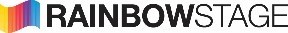 
Host – Rainbow Rhythms 
Rainbow Stage is looking for two dynamic, energetic, and comedic hosts to lead their new YouTube Channel series, Rainbow Rhythms. The HOSTS will work in concert with the Content Creative Director (CCD) and Technical Creative Director (TCD) to create and execute the creative digital studio vision for Rainbow Rhythms. Digital Studio VisionDevelopment, creation, adaptation, production, promotion, dissemination, and the optimization of digital content.
RAINBOW RHYTHMS – Recurring comedic newscasts featuring artist and community spotlights

Position Specifics June 2022 – October 31, 2022Record 6 video episodes with the potential of additional episodes being addedThe position requires flexibility in schedule and locationAvailability in the evenings and weekends$500/episode
Key Duties and ResponsibilitiesWork alongside additional Host in creating comedic newscast style digital videos, inspired and similar to the style of “Some Good News” or “Saturday Night Live’s Weekend Update” (reference links found below)Work in collaboration with the CCD and TCD, as well as the Artistic, Education, Outreach and Professional Training DepartmentsInterview and advocate for voices and experiences that reflect the cultural mosaic of Manitoba Liaise professionally and positively with industry partners Flexible schedule and availability in the eveningsAvailability to work in a mobile fashion on site at - but not limited to - rehearsal halls, Kildonan Park, workshops studiosQualifications/Required Skills Experience/Comfortability in front of a cameraStrong conversational and interviewing skills Understanding of digital production and processExperience with a variety of art forms – especially theatre, dance and musicExcellent verbal communication skills within diverse groups and personalitiesStrong interpersonal skills with the ability to work within a collaborative environment How to Submit Record a video in Landscape mode, with good lighting (natural or ring light)Introduce yourself, tell us some background about yourself and share your current obsession(s) and why. It can be anything from telling us what you are currently binge-watching on Netflix and what you enjoy about the series, to speaking about how much you love your dog or cat and the silly things they do around the house. The video should be no longer than 3 minutesSubmissions Due by end of day Sunday, May 29th 2022, and in person interview within the first week of June. Please direct your submissions to Dutchess Cayetano, Content Creative Director and Daphne Finlayson, Technical Creative Director at dcayetano@rainbowstage.ca and dfinlayson@rainbowstage.ca with the Subject line being “RR Host Submission – Your Name.” While we thank everyone for their interest, only those selected for an interview will be contacted.Reference Linkshttps://www.youtube.com/c/SomeGoodNews https://www.youtube.com/results?search_query=saturday+night+live+weekend+update Additional Information 
Rainbow Stage values diversity in its workforce and invites applications from all qualified candidates.  If you require accommodation at any stage of the application process, please do not hesitate to make a request.   We thank all applicants for their interest in Rainbow Stage, however only those selected for further consideration will be contacted. Rainbow Stage is committed to providing a safe and healthy environment for all individuals working with Rainbow Stage. As a result, Rainbow Stage is implementing additional measures to protect us all from contracting and/or spreading Covid-19. It is Rainbow Stage’s requirement that all employees hired to commence employment after November 1, 2021 will be fully vaccinated.  
Due to the uncertain nature of the Covid-19 pandemic, and no clear end to the pandemic, this Policy will be reviewed by the Board of Rainbow Stage and may be adjusted in the future, in accordance with public health orders and the ongoing evolution of the pandemic. For example, the Board may determine, at a future date, that it is necessary for all onstage and backstage employees to be tested regularly, as well as be fully vaccinated.    
Employer Profile  
Rainbow Stage is Canada’s largest, longest-running open-air professional theatre. A not-for-profit charitable arts organization dedicated to the genre of musical theatre, Rainbow Stage’s mission is to produce excellent musical theatre, to develop and support talented Manitoba artists and other theatre professionals, and to foster a diverse and engaged audience through a shared exploration of the musical theatre arts. Rainbow Stage provides Four Pillars of Programming: Education, Outreach, Professional Training and Productions. By connecting our Production pillar to our established Education, Outreach and Professional Training pillars, we have created a bridge for Manitobans as young as 9 years old to begin a journey to a professional career on our stage and behind the scenes. Rainbow Stage currently operates in three locations in the city of Winnipeg;  Seasonal theatre venue in Kildonan Park Administrative offices on Henderson Hwy  Various rental spaces for rehearsals, auditions, and workshops Looking to the future, the City of Winnipeg has committed 3 million dollars (to be matched) to renovate and renew Rainbow Stage as it develops a vision to bring the theatre in the 21st Century. The vision for this endeavor encompasses: Ensuring the accessibility/safety for our patrons, contract workers and employees  The centralization of our operations (administration, auditions, rehearsals, education); The building of an all-season rehearsal hall/second playing space; The renovation of some existing spaces for all-season activity and accessibility; The development of year-round programming (education, outreach, and new work); The exploration of practices that will foster and promote environmental stewardship. As we enter a new strategic plan in the coming year and as we work toward our 75th anniversary in 2029, we have our sights set on continuing to improve the company’s artistic and cultural vision in order to properly serve Manitobans for many years to come. 